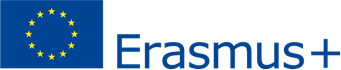 RAPORT INDIVIDUAL DE ACTIVITATEAcţiunea cheie 1 – Învăţământ superiorMobilităţi  de predare - STA Anul univ. 20……… 20………..În vederea întocmirii Raportului Final Erasmus+ pentru anul univ.  20....... – 20........., cadrele didactice sunt rugate să completeze prezentul formular tip de raport asupra misiunii desfăşurate în cadrul Programului Erasmus+.  Acesta va fi depus la Serviciul de Afaceri Europene împreună cu originalul atestatului eliberat de universitatea gazdă (cu perioada şi numărul de ore de predare).  	Acest raport va aduce informaţii utile care vor contribui la îmbunătăţirea continuă a programului Erasmus+  şi de care vor beneficia viitoarele cadre didactice participante la program. Suntem recunoscători pentru colaborarea dvs. prin completarea acestui raport.Numele şi prenumele ………………………………………………….. Facultatea de ……………………………………………………………gradul didactic ………………………………………………………….vechimea (ani) ……….......Instituţia gazdă: ……………………………………………………….…. Cod Erasmus …………………Finanţare din programul Erasmus+:  …………….   EUR;Finanţare suplimentară ( de la Facultate, contr. cercetare, alte proiecte,etc): …………………. EUR1. Pregătirea perioadei de predare în străinătate (pregătire lingvistică, elaborarea şi pregătirea materialului didactic etc.) …………………………………………………………………………………………………………………………………………………………………………………………………………………………………………………………………………………………………………………………………………………………………………………………………………………………………………………………………………2. Descrierea misiunii  -   Perioada în care s-a derulat misiunea: de la ……………………..… până la……………………………Numărul efectiv de zile de predare …………. Număr de ore de predare ……………..Limba de predare în universitatea parteneră: ……………………………………………Nivelul de predare : …………………………..Disciplina predată …………………………………………………………………………………….....………………………………………………………………………………………………………………Tipologia cursului şi metodologia de predare ( prelegere, conferinţă, seminar, la distanţă, etc)………………………………………………………………………………………………………………………….…………………………………………………………………………………………………………………...
- Cursul predat s-a încadrat în programa de învăţământ din universitatea parteneră sau a fost un  curs suplimentar ? ……………………………………………………………………………………………………………………………………………………………………………………………………………………………………………………………………………………………………………………………………………………… Alte activităţi desfăşurate în afara predării de cursuri (participarea la teste/examene, pregătirea altor activităţi de cooperare, întâlniri, departamente vizitate, etc.). ……………………………………………………………………………………………………………………………………………………………………………………………………………………………………………………………………………………………………………………………………………………………………………………………………………………………………………………………………………………………………………………………………………………………………………………………...Producerea de materiale didactice înainte şi după mobilitate ………………………………………………………………………………………………………………………………………………………………………………………………………………………………………………………………………………………………………………………………………………………3. Rezultatele vizitei (îmbunătăţirea metodelor de predare şi a programelor de curs, pregătirea de activităţi viitoare de colaborare, reînnoire de acorduri bilaterale şi în ce domenii, deschiderea unor colaborări viitoare):...…………………………………………………………………………………………………………………………………………………………………...……………………………………………………………………..…………………………………………………………………………………………………………………………………………………………………………………………………………………………………..…………………………………………………………………………………………………………………..…………………………………………………………………………………………………………………4. Menţiuni despre elementele pozitive şi/sau dificultăţile întâmpinateAţi întâmpinat dificultăţi în pregătirea şi derularea stagiului de formare ? Dacă da, enumeraţi-le mai jos....…………………………………………………………………………………………………………………………………………………………………...……………………………………………………………………..………………………………………………………………………………………………………………Vă rugăm să evaluaţi calitatea stagiului pe o scară de la 1 la 5, unde 1 = scăzut/negativ, 5 = excelent. Încercuiţi cifra potrivită de mai jos:- Evaluarea scopului academic al stagiului	1  -  2  -  3  -  4  -  5- Evaluarea scopului social/cultural al stagiului Erasmus+	1  -  2  -  3  -  4  -  5- Evaluarea globală a stagiului Erasmus+ 	1  -  2  -  3  -  4  -  55. Chestionarul online	Aţi completat şi trimis chestionarul online primit prin email de la Comisia Europeană ?Da  /  Nu 6. Ce sugestii puteţi face pentru îmbunătăţirea desfăşurării programului ERASMUS+ ?Notă: Sunt de acord ca datele cu caracter personal furnizate prin prezenta cerere să fie prelucrate de Universitatea ”Ștefan cel Mare” din Suceava, ca operator de date cu caracter personal, în scop educație-cultură, în conformitate cu Regulamentul U.E. 679/2016 privind protecția persoanelor fizice în ceea ce privește prelucrarea datelor cu caracter personal și privind libera circulație a acestor date.Am luat la cunoștință că beneficiez de toate drepturile prevăzute de Regulamentul U.E. 679/2016 și publicate la adresa www.usv.ro - Protecția datelor cu caracter personal.Data									Semnătura